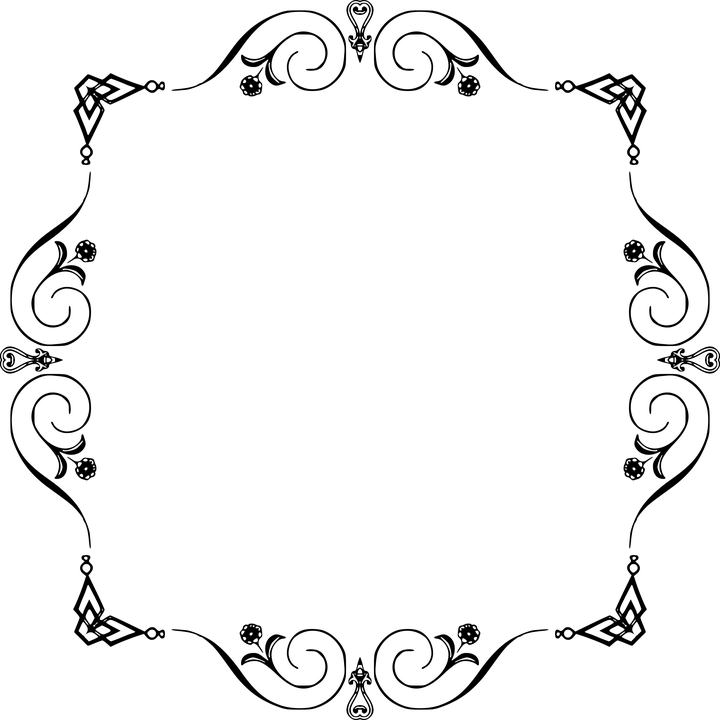 Fagbrev[Navn]har den [dato] bestått fagprøven for modellhuselektrikere,og har vist ferdighet og kunnskap som kreves for å motta fagbrev som modellhuselektriker. 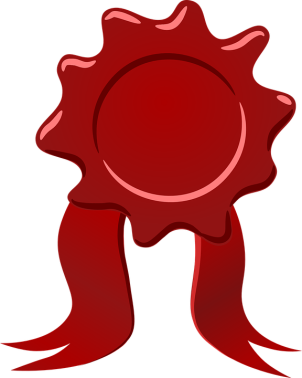  [Signatur fra lærer og/eller fagperson (f.eks. vaktmester)] 